捡到万元“救命钱”交还失主的七旬老人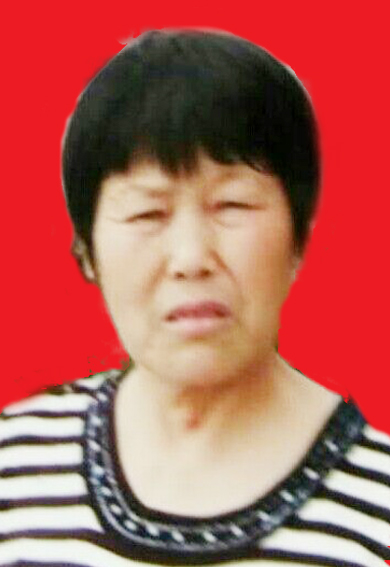 宣秀华， 当涂县江心乡彭太村村民。2017年5月25日下午，宣秀华老人在其姑孰镇住房楼下散步时，捡到一个装有万元现金及身份证和银行卡的钱包。虽然无人知情，但她依然选择报警，通过当地派出所将钱包交给还失主，令失主感激不尽。据了解，这笔钱是失主刚从银行取出来的，准备送往医院给亲人做手术费。她的身上体现了拾金不昧、诚实守信的优良传统美德。